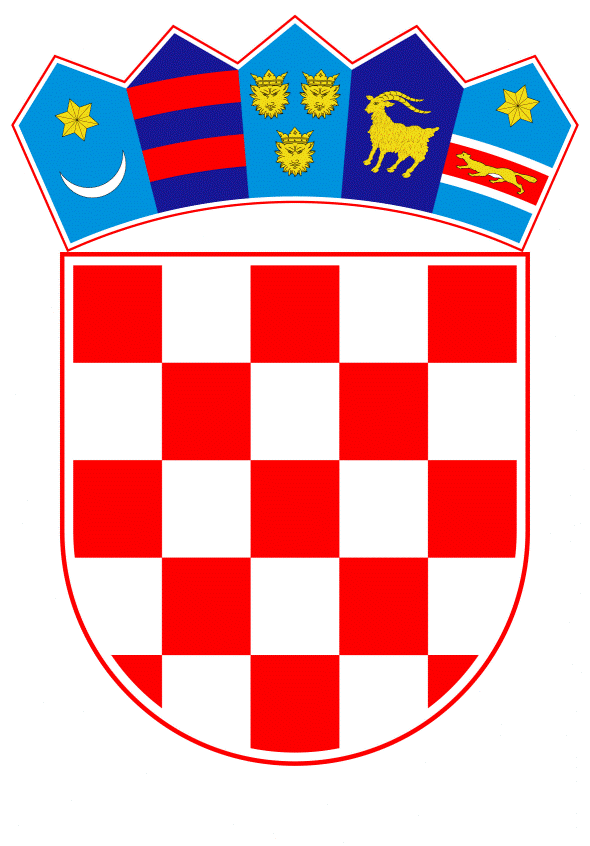 VLADA REPUBLIKE HRVATSKEZagreb, 23. rujna 2021.______________________________________________________________________________________________________________________________________________________________________________________________________________________________VLADA REPUBLIKE HRVATSKENACRTKONAČNI PRIJEDLOG ZAKONA O IZMJENAMA I DOPUNAMA ZAKONA O NACIONALNOM CENTRU ZA VANJSKO VREDNOVANJE OBRAZOVANJAZagreb, rujan 2021.KONAČNI PRIJEDLOG ZAKONA O IZMJENAMA I DOPUNAMA ZAKONA O NACIONALNOM CENTRU ZA VANJSKO VREDNOVANJE OBRAZOVANJAČlanak 1.U Zakonu o Nacionalnom centru za vanjsko vrednovanje obrazovanja („Narodne novine“, broj 151/04.), u članku 1. stavku 1. riječi: „ustroj, te“ brišu se. Članak 2.U članku 2. riječi: „Vlada Republike Hrvatske“ zamjenjuju se riječima: „ministarstvo nadležno za obrazovanje (u daljnjem tekstu: Ministarstvo)“.Članak 3.U članku 4. stavku 2. podstavku 12. riječi: „Ministarstvu znanosti, obrazovanja i športa (u daljnjem tekstu: Ministarstvo)“ zamjenjuju se riječju: „Ministarstvu“.Iza stavka 3. dodaje se novi stavak 4. koji glasi:„(4) Vlada Republike Hrvatske, na prijedlog ministra nadležnog za obrazovanje, određuje pravnu osobu u državnom vlasništvu za obavljanje poslova tiskanja, pakiranja, distribucije i povrata ispita državne mature.“.Dosadašnji stavak 4. postaje stavak 5.Članak 4.Članak 5. mijenja se i glasi: „U obavljanju poslova iz svoje djelatnosti, osim poslova iz članka 4. stavka 3. ovoga Zakona, koje obavlja isključivo samostalno, Centar surađuje s drugim ustanovama s javnim ovlastima nadležnima za obrazovanje te znanstvenim, odgojno-obrazovnim i ostalim ustanovama u području obrazovanja te pravnim i fizičkim osobama.“.Članak 5.U članku 6. stavku 1. iza riječi: „izvješćuje“ dodaje se riječ: „Ministarstvo,“.U stavku 3. riječi: „službenom tajnom“ zamjenjuju se riječima: „tajnima, u skladu s propisom kojim se uređuje tajnost podataka“.Članak 6.U članku 7. stavku 1. riječi: „ovim Zakonom i“ brišu se. Stavak 2. mijenja se i glasi: „(2) Statut Centra donosi Upravno vijeće, uz prethodnu suglasnost Ministarstva.“.Članak 7.Članak 8. briše se.Članak 8.U članku 10. iza stavka 2. dodaje se novi stavak 3. koji glasi: „(3) Jedan član Upravnog vijeća bira se u skladu s općim propisom kojim su uređeni radni odnosi.“.Dosadašnji stavak 3., koji postaje stavak 4. mijenja se i glasi:„(4) Predsjednika i pet članova Upravnog vijeća imenuje i razrješava Vlada Republike Hrvatske iz reda istaknutih znanstvenika i stručnjaka, na prijedlog ministra nadležnog za obrazovanje, a na temelju javnog poziva kojeg objavljuje Ministarstvo.“.Dosadašnji stavak 4. postaje stavak 5.Članak 9.U članku 11. stavku 2. podstavku 1. riječi: „visoka stručna sprema“ zamjenjuju se riječima: „završen najmanje diplomski sveučilišni studij ili integrirani preddiplomski i diplomski sveučilišni studij“. U podstavku 2. iza riječi: „radnog iskustva u“ dodaju se riječi: „znanosti ili“.Iza stavka 6. dodaje se stavak 7. koji glasi: „(7) Ravnatelj Centra ima pomoćnika, a način, uvjeti i postupak za imenovanje te poslovi pomoćnika ravnatelja uređuju se statutom Centra.“. Članak 10.U članku 14. stavak 2. mijenja se i glasi: „(2) Ravnatelj Centra ima pravo poduzimati sve pravne radnje u ime i za račun Centra u vrijednosti do 300.000,00 kuna.“.Iza stavka 2. dodaje se stavak 3. koji glasi:„(3) Ravnatelju je potrebna suglasnost Upravnog vijeća za poduzimanje radnji čija je vrijednost veća od 300.000,00 kuna, suglasnost osnivača za poduzimanje radnji čija je vrijednost veća od 600.000,00 kuna, odnosno suglasnost Vlade Republike Hrvatske za poduzimanje radnji čija je vrijednost veća od 3.000.000,00 kuna.“.Članak 11.(1) Upravno vijeće Centra dužno je u roku od 30 dana od dana stupanja na snagu ovoga Zakona uskladiti statut Centra s odredbama ovoga Zakona.(2) Upravo vijeće Centra, imenovano prije stupanja na snagu ovoga Zakona, nastavlja s radom.Članak 12.Ovaj Zakon stupa na snagu osmoga dana od dana objave u „Narodnim novinama“.O B R A Z L O Ž E N J ERAZLOZI ZBOG KOJIH SE ZAKON DONOSIZakon o Nacionalnom centru za vanjsko vrednovanje obrazovanja („Narodne novine“, broj 151/04., u daljnjem tekstu: Zakon), stvorio je pravne pretpostavke za osnivanje Nacionalnog centra za vanjsko vrednovanje obrazovanja (u daljnjem tekstu: Centar), propisao je djelatnost Centra i njegov ustroj te ostala pitanja nužna za obavljanje djelatnosti Centra, odnosno poslova vanjskog vrednovanja obrazovanja. Kako Zakon datira iz 2004. te isti od tada nije mijenjan, nužno je njegovo usklađivanje s u međuvremenu donesenim relevantnim zakonskim propisima. Također, u provedbi Zakona uočeni su određeni nedostatci koje je potrebno korigirati kroz izmjene i dopune Zakona.Naime, Zakonom je definirano da je osnivač Centra Republika Hrvatska, a prava i dužnosti osnivača obavlja Vlada Republike Hrvatske. Navedeno rezultira neefikasnim djelovanjem Centra što je usporavalo obavljanje bitnih poslova Centra, s obzirom na to da je za obavljanje određenih poslova bilo potrebno prethodno ishoditi suglasnost Vlade Republike Hrvatske.Nadalje, odredbama Zakona propisan je ustroj Centra te su u istom navedene sve službe i odjeli koji se u Centru ustrojavaju, čime se usporava i otežava izmjena unutarnjega ustroja, a koji rezultira i usporavanjem djelovanja Centra.Također, odredbama Zakona propisani su uvjeti za izbor ravnatelja Centra koji nisu usklađeni s odredbama Zakona o Hrvatskom kvalifikacijskom okviru („Narodne novine“, br. 22/13., 41/16. - Odluka Ustavnog suda Republike Hrvatske, 64/18., 47/20. - Odluka Ustavnog suda Republike Hrvatske i 20/21.), kojim je napušten koncept stručne spreme već se kvalifikacije smještaju na razine Hrvatskog kvalifikacijskog okvira. Također, Zakonom je propisano da Centrom upravlja Upravno vijeće, a čiji sastav nije usklađen s odredbama Zakona o radu („Narodne novine“, br. 93/14., 127/17. i 98/19.). Isto tako, do sada nisu bile propisane odredbe tko obavlja poslove tiskanja, pakiranja, distribucije i povrata ispita državne mature što je otežavalo provođenja postupaka provedbe državne mature, slijedom čega je bilo potrebno intervenirati u zakonske odredbe.PITANJA KOJA SE ZAKONOM RJEŠAVAJUDonošenjem predloženog zakona, kao fleksibilnije rješenje, omogućit će se samom Centru da sačini svoj unutarnji ustroj i prilagođava ga na najbolji način radi izvršavanja poslova iz svoje nadležnosti.Uvodi se radno mjesto pomoćnika ravnatelja Centra, koje do sada nije postojalo, a nužno je za učinkovitije obavljanje poslova Centar i propisuje se kako se uvjeti za obavljanje poslova pomoćnika ravnatelja te njegovi poslovi uređuju statutom Centra.Budući da sastav Upravnog vijeća Centra do sada nije bio usklađen sa Zakonom o radu, u pogledu zastupljenosti predstavnika radnika, predloženim zakonom predviđa se izbor jednog člana Upravnog vijeća kao predstavnika radnika.Predviđa se da prethodnu suglasnost na statut Centra umjesto Hrvatskoga sabora daje Ministarstvo znanosti i obrazovanja, jer je uočeno da najviše zakonodavno i predstavničko tijelo ne daje suglasnost na statut kao temeljni opći akt nijedne druge javne ustanove s ovlastima na nacionalnoj razini, a predloženo rješenje predstavlja i rasterećenje najvišeg zakonodavnog tijela. Predloženim rješenjem, prema kojem prava i dužnosti osnivača obavlja Ministarstvo znanosti i obrazovanja, umjesto, kao do sada, Vlada Republike Hrvatske, omogućit će se efikasnije i brže obavljanje poslova iz djelokruga Centra.OBRAZLOŽENJE ODREDBI PREDLOŽENOG ZAKONAUz članak 1.Ovom odredbom mijenja se dosadašnji način uređivanja unutarnjeg ustrojstva Centra te se, umjesto Zakonom o Nacionalnom centru za vanjsko vrednovanje obrazovanja, unutarnje ustrojstvo uređuje statutom Centra. Uz članak 2.Ovom odredbom mijenja se tijelo koje obavlja prava i dužnosti osnivača Centra, na način da umjesto Vlade Republike Hrvatske ta prava i dužnosti obavlja ministarstvo nadležno za obrazovanje.Uz članak 3.Ovom odredbom briše se naziv ranijeg Ministarstva znanosti, obrazovanja i športa i zamjenjuje pojmom ministarstvo nadležno za obrazovanje te se propisuje ovlast Vlade Republike Hrvatske, da na prijedlog ministra nadležnog za obrazovanje, odrediti pravnu osobu u državnom vlasništvu za obavljanje pojedinih popratnih poslova u vezi s provođenjem ispita državne mature.Uz članak 4.Ovom je odredbom izmijenjena ranija odredba o suradnji koju ostvaruje Centar u svrhu obavljanja poslova iz svoje nadležnosti te je brisan naziv bivšeg Zavoda za školstvo Republike Hrvatske, koji je prestao postojati i čiji su pravni sljednici Agencija za odgoj i obrazovanje i Agencija za strukovno obrazovanje i obrazovanje odraslih, i zamijenjen pojmom druge ustanove s javnim ovlastima nadležne za obrazovanje. Uz članak 5.Ovom odredbom predviđa se da o rezultatima svoga rada, osim Vlade Republike Hrvatske i Odbora za obrazovanje, znanost i kulturu Hrvatskoga sabora, Centar izvješćuje i Ministarstvo znanosti i obrazovanja. Pojam službena tajna zamjenjuje se širim terminom tajni podaci u skladu sa Zakonom o tajnosti podataka („Narodne novine“, br. 79/07. i 86/12.).Uz članak 6.Ovom odredbom predviđa se da se unutarnje ustrojstvo Centra uređuje isključivo njegovim statutom. Nadalje, propisuje se da umjesto Hrvatskoga sabora, prethodnu suglasnost na statut Centra daje Ministarstvo znanosti i obrazovanja, što je brže i jednostavnije rješenje koje će pridonijeti efikasnosti u radu, a osigurava dovoljnu razinu nadzora. Uz članak 7. Ovom odredbom, s obzirom na to da se unutarnje ustrojstvo Centra više ne uređuje zakonskim propisom, već statutom, briše se i odredba kojom su bili propisani odjeli i službe koji se ustrojavaju u Centru. Uz članak 8. Ovom odredbom predviđa se izbor jednog člana Upravnog vijeća Centra iz reda radnika, što predstavlja usklađivanje sa Zakonom o radu, koji propisuje sudjelovanje predstavnika radnika u upravnim vijećima ustanova. Izrijekom se propisuje i da javni poziv na temelju kojeg se imenuju članovi Upravnog vijeća Centra objavljuje ministarstvo nadležno za obrazovanje.Uz članak 9.Ovom se odredbom uvjeti u pogledu obrazovanja koje mora imati ravnatelj Centra terminološki usklađuju sa Zakonom o znanstvenoj djelatnosti i visokom obrazovanju, a uvjet radnog iskustva se proširuje na način da se obuhvaća i rad u znanosti. Uvodi se i pomoćnik ravnatelja, kao radno mjesto potrebno u obavljanju poslova Centra. Uz članak 10. Ovom odredbom propisuju se vrijednosti raspolaganja koja ravnatelj poduzima samostalno, te za koja mora ishoditi suglasnost Upravnog vijeća, suglasnost osnivača, odnosno suglasnost Vlade Republike Hrvatske, što predstavlja izmjenu u odnosu na dosadašnje propisivanje statutom Centra vrijednosti raspolaganja za koja ravnatelj mora ishoditi suglasnost. Uz članak 11. Ovom odredbom se propisuje obveza Upravnog vijeća Centra da uskladi statut s odredbama ovoga zakona u roku od 30 dana od dana njegova stupanja na snagu te da Upravno vijeće Centra imenovano prije stupanja ovoga zakona na snagu nastavlja i dalje s radom.Uz članak 12. Ovom odredbom se propisuje stupanje na snagu ovoga zakona.OCJENA I IZVORI SREDSTAVA POTREBNIH ZA PROVOĐENJE ZAKONAZa provođenje ovoga zakona financijska sredstva se osiguravaju u državnom proračunu Republike Hrvatske, u okviru razdjela 080 Ministarstvo znanosti i obrazovanja, na pozicijama RKP-a 40883 Nacionalni centar za vanjsko vrednovanje obrazovanja, na izvoru 11 Opći prihodi i primici.Zapošljavanje jednog pomoćnika ravnatelja, čije se uvođenje predlaže ovim zakonskim prijedlogom, planira se u 2022., a sredstva za provedbu navedenog zapošljavanja u 2022. i 2023. bit će osigurana u okviru limita ukupnih rashoda Ministarstva znanosti i obrazovanja koje će Vlada Republike Hrvatske utvrditi smjernicama ekonomske i fiskalne politike za pojedino trogodišnje razdoblje.RAZLIKE IZMEĐU RJEŠENJA KOJA SE PREDLAŽU KONAČNIM PRIJEDLOGOM ZAKONA U ODNOSU NA RJEŠENJA IZ PRIJEDLOGA ZAKONA TE RAZLOZI ZBOG KOJIH SU TE RAZLIKE NASTALEU odnosu na tekst Prijedloga zakona koji je prošao prvo čitanje u Hrvatskome saboru u Konačnom tekstu zakona prihvaćena je primjedba Odbora za zakonodavstvo Hrvatskoga sabora, a koja se odnosi na potrebu naznačavanja da se radi o prethodnoj suglasnost koju Ministarstvo znanosti i obrazovanja daje na statut Centra te je u tom smislu izmijenjen članak 6. stavak 2., kojim se mijenja članak 7. stavak 2. Zakona o Nacionalnom centru za vanjsko vrednovanje obrazovanja. Ujedno, izričajno su dorađeni i članci 4. i 9. predloženog zakona. PRIJEDLOZI I MIŠLJENJA DANI NA PRIJEDLOG ZAKONA KOJE PREDLAGATELJ NIJE PRIHVATIO, S OBRAZLOŽENJEMVezano za mišljenje pojedinih članova Odbora za obrazovanje, znanost i kulturu Hrvatskoga sabora, izneseno u dijelu rasprave o unutarnjem ustrojstvu Centra, o tome kako bi bilo potrebno zadržati dosadašnju zakonsku regulativu prema kojoj suglasnost na statut Centra daje Hrvatski sabor, predlagatelj ostaje pritom da davanje prethodne suglasnosti na statut Centra od strane Ministarstva znanosti i obrazovanja predstavlja efikasnije rješenje, koje će u konačnici doprinijeti brzini postupanja, osobito u slučaju potrebe žurne izmjene unutarnjeg ustrojstva Centra (osnivanje ili ukidanje pojedinog odjela ili službe i slično). Osim toga, ne postoji nijedna druga javna ustanova nacionalne razine, s ovlastima na nacionalnoj razini, na čiji statut suglasnost daje najviše državno zakonodavno i predstavničko tijelo. U tom smislu predloženo rješenje predstavlja rasterećenje najvišeg zakonodavnog tijela.Prijedlog Odbora za obrazovanje, znanost i kulturu te Sabine Glasovac, zastupnice u Hrvatskome saboru, da se u članku 9. stavku 2., kojim se dopunjuje članak 11. stavak 2. podstavak 2. Zakona, na način da radno iskustvo koje je jedan od uvjeta za ravnatelja Centra može biti ostvareno i u znanosti, ograniči na područje znanosti vezano za sustav odgoja i obrazovanja, nije prihvaćen. Naime, predloženim zakonom se uvjeti za ravnatelja Centra usklađuju s djelatnostima koje Centar obavlja, koje su propisane Zakonom o Nacionalnom centru za vanjsko vrednovanje obrazovanja i statutom Centra. Jedna od propisanih djelatnosti je i znanstvenoistraživački rad. Također, u obavljanju svoje djelatnosti, Centar surađuje sa znanstvenim, odgojno-obrazovnim i drugim srodnim ustanovama. Stoga smo mišljenja kako ostvareno radno iskustvo u znanosti nije potrebno unaprijed ograničavati, jer i u okviru predloženog rješenja Centar ima mogućnost prilikom imenovanja ravnatelja prednost dati radnom iskustvu u obrazovanju u odnosu na radno iskustvo u znanosti, odnosno radnom iskustvu u znanstvenom području vezanom za obrazovnu djelatnost u odnosu na radno iskustvo u nekom drugom znanstvenom području. U odnosu na mišljenje Marije Selak Raspudić, zastupnice u Hrvatskome saboru, kako u predloženom zakonu nije obrazložena posljedica koja će proizaći prenošenjem obavljanja prava i dužnosti osnivača Centra s Vlade Republike Hrvatske na Ministarstvo znanosti i obrazovanja, ukazuje se na točku II. Ocjena stanja i osnovna pitanja koja se trebaju urediti Zakonom te posljedice koje će donošenjem Zakona proisteći, dio Posljedice koje će donošenjem zakona proisteći, a gdje je navedeno da će se donošenjem predloženog zakona omogućiti efikasnije uređivanje unutarnjeg ustroja Centra, ubrzati procedure u vezi s ishođenjem suglasnosti za odluke Centra za koje je potrebna suglasnost osnivača.U odnosu na pitanje Damira Bakića, zastupnika u Hrvatskome saboru, znači li izmjena članka 5. stavka 1., kojim se mijenja članak 6. stavak 1. Zakona, a prema kojoj Centar izvješće o radu, osim Vladi Republike Hrvatske i Odboru za obrazovanje, znanost i kulturu Hrvatskoga sabora, dostavlja i Ministarstvu znanosti i obrazovanja, da će se izvješće prema Ministarstvu znanosti i obrazovanja razlikovati od onoga prema Vladi Republike Hrvatske. Vezano za navedeno pitanje, ističe se kako Centar ima obvezu izrade jedinstvenog izvješća najmanje jedanput godišnje, a koje objavljuje na svojim mrežnim stranicama i dostavlja navedenim tijelima. Dakle, Centar ne izrađuju zasebna izvješća o radu za pojedina tijela. TEKST ODREDBI VAŽEĆEG ZAKONAKOJE SE MIJENJAJU, ODNOSNO DOPUNJUJUČlanak 1.(1) Ovim se Zakonom osniva Nacionalni centar za vanjsko vrednovanje obrazovanja (u daljnjem tekstu: Centar), propisuju njegova djelatnost i ustroj, te ostala pitanja od značenja za obavljanje djelatnosti Centra.(2) Na odnose koji nisu uređeni ovim Zakonom primjenjuje se Zakon o ustanovama.Članak 2.Osnivač Centra je Republika Hrvatska, a prava i dužnosti osnivača obavlja Vlada Republike Hrvatske.Članak 4.(1) Centar obavlja poslove vanjskog vrednovanja u odgojno-obrazovnom sustavu Republike Hrvatske i poslove provođenja ispita temeljenih na nacionalnim standardima.(2) Centar iz stavka 1. ovoga članka obavlja sljedeće poslove:planira strategije i metodologiju provođenja ispita i vanjskog vrednovanja u obrazovanju,provodi znanstvenoistraživački rad u području edukacijskih mjerenja i vanjskog provjeravanja znanja, vještina i ostalih kompetencija,izrađuje banke zadataka, konstruira testove i ostale ispitne materijale,izrađuje i publicira ispitne kataloge i utvrđuje standarde vrednovanja znanja, vještina i ostalih kompetencija,izrađuje i publicira radne materijale i priručnike za pripremanje ispita,organizira i provodi sve vrste ispita temeljenih na nacionalnim standardima uključujući i državnu maturu,izdaje potvrde i svjedodžbe o položenim ispitima,surađuje i usklađuje rad s međunarodnim certifikacijskim centrima i organizacijama,organizira provođenje međunarodnih ispita i međunarodnih komparativnih analiza u obrazovanju,provodi vanjsko vrednovanje u osnovnim i srednjim školama te drugim ustanovama koje se bave profesionalnim obrazovanjem i usavršavanjem,analizira, statistički obrađuje i objavljuje rezultate ispita i vanjskog vrednovanja obrazovanja,na temelju evaluacijskih analiza daje prijedloge Ministarstvu znanosti, obrazovanja i športa (u daljnjem tekstu: Ministarstvo) za trajno unapređivanje kvalitete obrazovanja,provodi savjetodavni rad sa školama – pomaže školama u samovrednovanju i razvoju temeljenom na rezultatima standardiziranih testiranja,organizira seminare za nastavnike u području edukacijskih procjena, ocjenjivanja i vrednovanja napredovanja učenika,organizira seminare za vanjske suradnike Centra u procesu pripreme i provođenja ispita (predmetna povjerenstva, vanjski ocjenjivači, autori ispitnih zadataka, itd.),razvija i održava informacijski sustav te tiska i objavljuje dokumente i publikacije iz područja vanjskog vrednovanja,obavlja druge poslove u svezi s provođenjem nacionalnih ispita i vanjskog vrednovanja u obrazovanju.(3) U obavljanju poslova iz svoje nadležnosti iz stavka 2. podstavka 6. i 7. ovoga članka Centar ima javne ovlasti.(4) Djelatnost Centra pobliže se uređuje njegovim statutom, u skladu s odredbama ovoga Zakona.Članak 5.U obavljanju poslova iz svoje djelatnosti, osim poslova iz članka 4. stavka 3. ovoga Zakona, koje obavlja isključivo samostalno, Centar surađuje sa znanstvenim i odgojno-obrazovnim ustanovama, Zavodom za školstvo Republike Hrvatske te drugim srodnim ustanovama, fizičkim i pravnim osobama.Članak 6.(1) Centar o rezultatima svoga rada izvješćuje Vladu Republike Hrvatske i Odbor za obrazovanje, znanost i kulturu Hrvatskoga sabora, najmanje jedanput godišnje.(2) Centar je dužan pravodobno obavještavati javnost o obavljanju svoje djelatnosti, u skladu s odredbama statuta Centra.(3) Podaci u svezi s poslovima iz članka 4. stavka 2. podstavka 3. ovoga Zakona te podaci na temelju kojih se utvrđuje identitet ispitanika smatraju se službenom tajnom. Stupanj tajnosti podataka i zaštitne mjere uređuju se statutom Centra.Članak 7.(1) Ustroj Centra uređuje se ovim Zakonom i statutom Centra sukladno ovom Zakonu.(2) Statut Centra donosi Upravno vijeće, uz suglasnost Hrvatskoga sabora.Članak 8.(1) Za obavljanje poslova iz članka 4. stavka 2. ovoga Zakona u Centru se osnivaju odjeli i službe.(2) U Centru se osnivaju:služba općih poslova i odnosa s javnošću,istraživačko-razvojni odjel,informacijsko-računalni odjel,odjel za izdavaštvo,odjel za organizaciju i provođenje ispita,odjel za svjedodžbe i kvalifikacije,odjel za promicanje kvalitete obrazovanja,financijska služba,služba osiguranja tajnosti podataka.(3) Statutom Centra mogu se osnovati i drugi odjeli odnosno službe, osim onih navedenih u stavku 2. ovoga članka.(4) Centar može imati podružnice, u skladu s odredbama statuta Centra.Članak 10.(1) Centrom upravlja Upravno vijeće.(2) Upravno vijeće ima predsjednika i šest članova.(3) Predsjednika i članove Upravnog vijeća imenuje i razrješava Vlada Republike Hrvatske, iz reda istaknutih znanstvenika i stručnjaka, na prijedlog ministra znanosti, obrazovanja i športa, a na temelju javnog poziva.(4) Predsjednik i članovi Upravnog vijeća imenuju se na četiri godine.Članak 11.(1) Centar ima ravnatelja.(2) Opći uvjeti za ravnatelja Centra su:visoka stručna sprema,najmanje deset godina radnog iskustva u obrazovanju,aktivno poznavanje jednoga stranog jezika u govoru i pismu.(3) Ravnatelj Centra mora ispunjavati i posebne uvjete utvrđene statutom Centra, kao što su organizacijske i komunikacijske vještine, sposobnost strateškog planiranja, poznavanje kretanja u europskom obrazovanju, poznavanje metodologije i postupaka mjerenja u obrazovanju.(4) Ravnatelja imenuje i razrješava Upravno vijeće Centra, na način i u postupku utvrđenom Zakonom o ustanovama.(5) Ravnatelj Centra imenuje se na mandat od četiri godine.(6) Uvjeti, način i postupak imenovanja i razrješenja ravnatelja pobliže se utvrđuju statutom Centra.Članak 14.(1) Imovinu Centra čine sredstva za rad pribavljena od osnivača, sredstva stečena pružanjem usluga, koristi od prava intelektualnog vlasništva nastalih obavljanjem djelatnosti Centra ili sredstva pribavljena iz drugih izvora, u skladu sa zakonom.(2) Centar ne može bez suglasnosti Vlade Republike Hrvatske steći, opteretiti ili otuđiti nekretninu i drugu imovinu čija je vrijednost veća od vrijednosti utvrđene statutom Centra.Predlagatelj:Ministarstvo znanosti i obrazovanjaPredmet:Nacrt konačnog prijedloga zakona o izmjenama i dopunama Zakona o Nacionalnom centru za vanjsko vrednovanje obrazovanja 